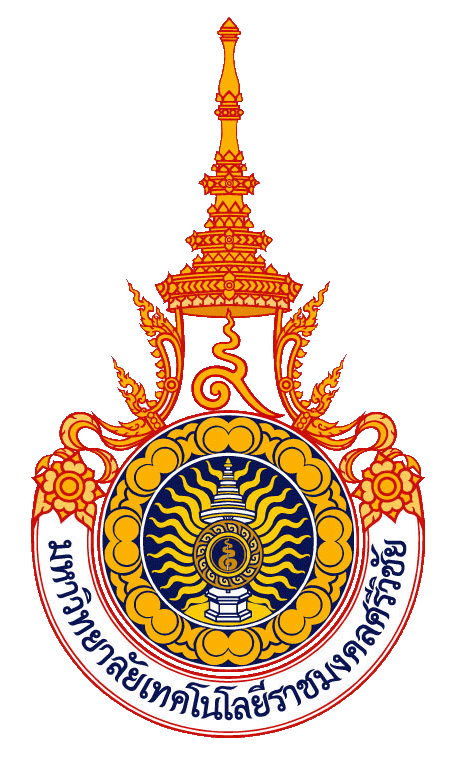 หนังสือยินยอมมอบทรัพย์สินทางปัญญาในวิทยานิพนธ์/สารนิพนธ์/ปัญหาพิเศษ/โครงงานนักศึกษา                                          ให้แก่มหาวิทยาลัยเทคโนโลยีราชมงคลศรีวิชัยที่………/………	เขียนที่    มหาวิทยาลัยเทคโนโลยีราชมงคลศรีวิชัย			วันที่…………..เดือน………………….พ.ศ…................……….	ข้าพเจ้า นาย/นาง/นางสาว      	รหัสประจำตัว   	                      เป็นนักศึกษา  ระดับ    ปริญญาโท    ปริญญาตรีสาขาวิชา	คณะ/สังกัด	ตกลงยินยอมมอบนวัตกรรม หรือทรัพย์สินทางปัญญา ในวิทยานิพนธ์/สารนิพนธ์/ปัญหาพิเศษ/โครงงานนักศึกษา โดยให้เป็นลิขสิทธิ์ร่วมกันระหว่างมหาวิทยาลัยเทคโนโลยีราชมงคลศรีวิชัยและนักศึกษา ตามข้อ 12 ของระเบียบมหาวิทยาลัยเทคโนโลยีราชมงคลศรีวิชัย ว่าด้วยการบริหารจัดการทรัพย์สินทางปัญญา ผลงานวิจัยและนวัตกรรม พ.ศ. 2566 ในหัวข้อเรื่อง ดังนี้เรื่อง............................................................................................................................................................................ที่มีคณะกรรมการที่ปรึกษา ดังนี้	สังกัด 		สังกัด	 	สังกัด		       โดยมีข้อตกลงว่าด้วยการโอนสิทธิในนวัตกรรมหรือทรัพย์สินทางปัญญาของนักศึกษา ตลอดอายุการคุ้มครองตามกฎหมายของทรัพย์สินทางปัญญา ที่เกี่ยวข้องดังต่อไปนี้ข้อ 1 	นักศึกษาสามารถนำผลงานวิทยานิพนธ์/สารนิพนธ์/ปัญหาพิเศษ/โครงงานนักศึกษา หรือส่วนหนึ่งส่วนใด        ไปเผยแพร่ในรูปแบบใดๆ เพื่อเป็นผลงานทางวิชาการที่เป็นส่วนหนึ่งของการศึกษาได้ โดยจะต้องระบุว่าเป็น         ผลงานของมหาวิทยาลัยเทคโนโลยีราชมงคลศรีวิชัยทุกครั้งที่มีการเผยแพร่ข้อ 2	กรณีที่นักศึกษามีความประสงค์นำผลงานวิทยานิพนธ์/สารนิพนธ์/ปัญหาพิเศษ/โครงงานนักศึกษา                            ไปเผยแพร่หรืออนุญาตให้ผู้อื่นทำซ้ำ หรือดัดแปลง หรือเผยแพร่ต่อสาธารณชนหรือกระทำการอื่นใดตาม        พระราชบัญญัติลิขสิทธิ์ พ.ศ. 2537 โดยมีค่าตอบแทนหรือนำไปใช้ประโยชน์ในเชิงพาณิชย์ จะต้องได้รับ        ความยินยอมเป็นลายลักษณ์อักษรจากมหาวิทยาลัยเทคโนโลยีราชมงคลศรีวิชัยก่อนข้อ 3	กรณีที่นักศึกษามีความประสงค์นำผลงานวิทยานิพนธ์/สารนิพนธ์/ปัญหาพิเศษ/โครงงานนักศึกษา                         ไปประดิษฐ์หรือพัฒนาต่อยอด จะต้องได้รับความยินยอมเป็นลายลักษณ์อักษรจากมหาวิทยาลัยเทคโนโลยี          ราชมงคลศรีวิชัยก่อนข้อ 4	กรณีมีผลประโยชน์เกิดขึ้นจากผลงานวิทยานิพนธ์/สารนิพนธ์/ปัญหาพิเศษ/โครงงานนักศึกษา นักศึกษามีสิทธิ          ได้รับการจัดสรรผลประโยชน์ที่เกิดขึ้น ตามระเบียบทรัพย์สินทางปัญญาของมหาวิทยาลัยเทคโนโลยี                         ราชมงคลศรีวิชัย ที่เกี่ยวข้องกับผลงานนั้นๆข้อ 5	กรณีที่ผลงานวิทยานิพนธ์/สารนิพนธ์/ปัญหาพิเศษ/โครงงานนักศึกษา นั้นได้รับสนับสนุนจากแหล่งทุน         ภายนอกให้ปฏิบัติไปตามสัญญาการรับทุนเป็นรายกรณีไปข้อ 6  หากผลงานวิทยานิพนธ์/สารนิพนธ์/ปัญหาพิเศษ/โครงงานนักศึกษา มีข้อมูลทั้งหมดหรือบางส่วนที่เป็น        ความลับและอาจารย์ที่ปรึกษาได้แจ้งแก่นักศึกษาให้ทราบแล้ว นักศึกษาจะต้องไม่เปิดเผยข้อมูลความลับนั้น         แก่บุคคลอื่นก่อนได้รับอนุญาตเป็นลายลักษณ์อักษรจากมหาวิทยาลัยเทคโนโลยีราชมงคลศรีวิชัย